T.C. ESKİŞEHİR OSMANGAZİ ÜNİVERSİTESİSAĞLIK BİLİMLERİ ENSTİTÜSÜ2019-2020 BAHAR YARIYILI  ÇALIŞMA TAKVİMİ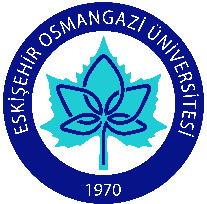 NOT: Zorunlu durumlarda tarihlerde değişiklik yapılabilir.Tez Savunma Sınavları (YL-DR), Yeterlik Sınavlarında sınav tarihinden en az bir ay önce Enstitüye müracaat edilmesi gerekmektedir. Doktora Yeterlik sınavını başarı ile tamamlayan öğrenci,  yeterliği başardığı tarih itibariyle en geç  6 ay içinde Tez Önerisi Savunma sınavına girmelidir.NOT: Zorunlu durumlarda tarihlerde değişiklik yapılabilir.Tez Savunma Sınavları (YL-DR), Yeterlik Sınavlarında sınav tarihinden en az bir ay önce Enstitüye müracaat edilmesi gerekmektedir. Doktora Yeterlik sınavını başarı ile tamamlayan öğrenci,  yeterliği başardığı tarih itibariyle en geç  6 ay içinde Tez Önerisi Savunma sınavına girmelidir.Bahar Yarıyılının ve Derslerin Başlangıcı10 Şubat 2020Bahar YY’ de Tez Çalışması (YL)’ye kayıt Olacak YL Öğrencilerin Tez Başlıklarının Bildirimi Son Tarihi7 Şubat 2020Özel Öğrenci Başvuruları12-14 Şubat 2020Ekle-Sil 12-14 Şubat 2020Özel Öğrenci Ders Kayıtlarının Sisteme Girilmesi17-21 Şubat 2020Diğer Üniversitelerden Ders Almak İçin Son Başvuru Tarihi14 Şubat 2020Geçerli Bir Mazereti Sebebiyle Hiç Kayıt Olmamış Veya Kayıtları Danışman Tarafından Onaylanmamış Öğrencilerin AB Dalı Başkanına Onaylatacakları Dilekçe İle Geç Kayıt İçin Enstitü’ ye Başvuruları (Geç kayıt, EYK onayı ve “Geç Kayıt Ücreti” ödenmesi ile yapılır.)21 Şubat 2020Diğer Üniversite Öğrencilerinin Misafir Öğrenci Olarak Ders Almak İçin Son Başvuru Tarihi14 Şubat 2020Derslerin Yarıyıl içi ve sonu Etkinliklerinin ve Başarı Notuna Katkılarının Sisteme Son Giriş Tarihi21 Şubat 2020Bahar Yarıyılı Ara, Yarıyıl Sonu ve Bütünleme Sınav Tarihlerinin, Öğretim Üyelerince Sisteme Son Giriş21 Şubat 2020Yeni Öğrencilerin Önceki Öğrenimlerinde Aldıkları Dersleri Saydırmak İçin Son Başvuru Tarihi28 Şubat 2020Anabilim Dallarının Yüksek Lisans / Doktora Öğrenci Seminer Programın Bildirimi28 Şubat 2020Doktora Yeterlik Sınavı İçin Öğrencilerin Başvurusu. (2019-2020 Bahar Yarıyılında Doktora Yeterlik Dersine kayıt olmuş öğrenciler başvurabilir. Başvurular danışman ve öğrenci imzalı form ile öğrenci tarafında Anabilim Dalına yapılacaktır.)24 Şubat-13 Mart 2020Doktora Yeterlik Sınavları İçin Anabilim Dalı Başkanlıklarınca Jürilerin Oluşturulması ve Enstitü’ ye Bildirimi23 Mart -03 Nisan 2020Doktora Yeterlik Sınavları13 Nisan -22 Mayıs 20202020 Yılı 1.TİK Toplantısı için Başvurular01-30 Nisan 20202020 Yılı 1. TİK  Toplantıları04 Mayıs -12 Haziran 2020Ara Sınavlar30 Mart-04 Nisan 2020Ara Sınavlar Sonuç Bildirimi Son Tarih10 Nisan 2020Devam Bildirimi18-22 Mayıs  2020Bahar Yarıyılı Derslerin Tamamlanması23 Mayıs  2020Yarıyıl sonu Sınavları01-12 Haziran 2020Bahar Yarıyılı Sonu12 Haziran 2020Bahar Yarıyılı Ara Sınav İçin Mazeret Sınavları18-22 Mayıs 2020Bahar Yarıyılı Ara Sınav Mazeret Sınavları Sonuç Bildirimi18-22 Mayıs 2020Bahar Yarıyılı YY Sonu ve Harf Notlarının (Tez ve Uzmanlık Alan Dersleri dâhil) Sisteme Son Giriş Tarihi19 Haziran  2020Bahar Yarıyılı Bütünleme Sınavları23-26 Haziran 2020Bahar Yarıyılı Bütünleme Sınavları Sonuç Bildirimi23-26 Haziran  20202019-2020 Bahar Yarıyılı itibariyle Azami süresinin son yarıyılında olan öğrencilerin Tez Savunma sınavına girecekleri son tarihLisansüstü Eğitim ve Öğretim Yönetmeliği Uygulama Usul ve Esasları 19/5 uyarınca tez savunma sınavının, jüri kurulmasını takiben en erken 15 gün, en geç 1 ay içinde yapılması gerekmektedir. Bu nedenle, sınavın en erken 15 gün içinde yapılabileceği dikkate alınarak, öğrencilerimizin Yönetim Kurulunda jüri kurulması için, gerekli tüm iş ve işlemleri tamamlamış olarak en geç 11 Haziran 2020 tarihine kadar Enstitümüze başvurması gerekmektedir.Savunma Sınavında başarılı olan öğrencilerin Mezuniyet Onayı için Cilt Onayı ve cilt onaylı tezleri üzerinden Orijinallik Raporu alıp ciltli tezlerini,  Yönetmelik gereği tez savunma sınavını takip eden 1 ay içinde Enstitüye teslim etmeleri gerekir.Savunma Sınavında değişiklik (düzeltme-geliştirme)  alan öğrencilerin sınavını takip eden en geç 3 ay (doktora öğrencileri için 6 ay) içinde 2. ve son kez tez savunma sınavına girmiş olması gerekir. Bu sınavda başarılı olan öğrencilerin Mezuniyet Onayı için Cilt Onayı ve cilt onaylı tezleri üzerinden Orijinallik Raporu alıp ciltli tezlerini,  Yönetmelik gereği tez savunma sınavını takip eden 1 ay içinde Enstitüye teslim etmeleri gerekir. 2.kez girilen sınavda başarısız olan öğrencinin ilişiği kesilir.26 Haziran 2020Asgari AKTS kredilerini 2019-2020 Bahar Yarıyılı sonu itibariyle tamamlayacak ve tez savunma sınavına girmek isteyen  öğrencilerin  Anabilim Dalı Başkanlıklarınca Jürilerin Oluşturulması ve Enstitü’ ye Bildirimi1 Haziran 2019Lisansüstü Başvuruları6-10 Ocak  2020Başvuru Sonuçlarının İlanı17 Ocak 2020Yeni Öğrenci Kesin Kayıtları20-24 Ocak 2020Yedek Öğrenci Kesin Kayıtları30-31 Ocak 2020EK ve Senato Tarafından Onaylanan Derslerin ve Haftalık Programlarının AB Dalları Tarafından Sisteme Son Giriş Tarihi29 Ocak 2020Ders Kayıtları (Tüm Öğrenciler İçin)3-7 Şubat 2020Öğrenci Katkı Payının/Öğrenim Ücretinin Yatırılması3-7 Şubat 2020Bahar Yarıyılının ve Derslerin Başlangıcı10 Şubat 2020Bahar YY’ de Tez Çalışması (YL)’ye kayıt Olacak YL Öğrencilerin Tez Başlıklarının Bildirimi Son Tarihi7 Şubat 2020Özel Öğrenci Başvuruları12-14 Şubat 2020Ekle-Sil 12-14 Şubat 2020Özel Öğrenci Ders Kayıtlarının Sisteme Girilmesi17-21 Şubat 2020Diğer Üniversitelerden Ders Almak İçin Son Başvuru Tarihi10 Şubat 2020Geçerli Bir Mazereti Sebebiyle Hiç Kayıt Olmamış Veya Kayıtları Danışman Tarafından Onaylanmamış Öğrencilerin AB Dalı Başkanına Onaylatacakları Dilekçe İle Geç Kayıt İçin Enstitü’ ye Başvuruları (Geç kayıt, EYK onayı ve “Geç Kayıt Ücreti” ödenmesi ile yapılır.)21 Şubat 2020Diğer Üniversite Öğrencilerinin Misafir Öğrenci Olarak Ders Almak İçin Son Başvuru Tarihi10 Şubat 2020Derslerin Yarıyıl içi ve sonu Etkinliklerinin ve Başarı Notuna Katkılarının Sisteme Son Giriş Tarihi21 Şubat 2020Bahar Yarıyılı Ara, Yarıyıl Sonu ve Bütünleme Sınav Tarihlerinin, Öğretim Üyelerince Sisteme Son Giriş21 Şubat 2020Yeni Öğrencilerin Önceki Öğrenimlerinde Aldıkları Dersleri Saydırmak İçin Son Başvuru Tarihi28 Şubat 2020Anabilim Dallarının Yüksek Lisans / Doktora Öğrenci Seminer Programın Bildirimi28 Şubat 2020Doktora Yeterlik Sınavı İçin Öğrencilerin Başvurusu. (2019-2020 BaharYarıyılında Doktora Yeterlik Dersine kayıt olmuş öğrenciler başvurabilir. Başvurular danışman ve öğrenci imzalı form ile öğrenci tarafında Anabilim Dalına yapılacaktır.)24 Şubat-13 Mart 2020Doktora Yeterlik Sınavları İçin Anabilim Dalı Başkanlıklarınca Jürilerin Oluşturulması ve Enstitü’ ye Bildirimi23 Mart -03 Nisan 2020Doktora Yeterlik Sınavları13 Nisan -22 Mayıs 20202020 Yılı 1.TİK Toplantısı için Başvurular01-30 Nisan 20202020 Yılı 1. TİK  Toplantıları04 Mayıs -12 Haziran 2020Ara Sınavlar30 Mart-04 Nisan 2020Ara Sınavlar Sonuç Bildirimi Son Tarih10 Nisan 2020Devam Bildirimi18-22 Mayıs  2020Bahar Yarıyılı Derslerin Tamamlanması23 Mayıs  2020Yarıyıl sonu Sınavları01-12 Haziran 2020Bahar Yarıyılı Sonu12 Haziran 2020Bahar Yarıyılı Ara Sınav İçin Mazeret Sınavları18-22 Mayıs 2020Bahar Yarıyılı Ara Sınav Mazeret Sınavları Sonuç Bildirimi18-22 Mayıs 2020Bahar Yarıyılı YY Sonu ve Harf Notlarının (Tez ve Uzmanlık Alan Dersleri dâhil) Sisteme Son Giriş Tarihi19 Haziran  2020Bahar Yarıyılı Bütünleme Sınavları23-26 Haziran 2020Bahar Yarıyılı Bütünleme Sınavları Sonuç Bildirimi23-26 Haziran  20202019-2020 Bahar Yarıyılı itibariyle Azami süresinin son yarıyılında olan öğrencilerin Tez Savunma sınavına girecekleri son tarihSavunma Sınavında başarılı olan öğrencilerin    Mezuniyet Onayı için Cilt Onayı  ciltli tezlerini,  Yönetmelik gereği  tez savunma sınavını takip eden 1 ay içinde Enstitüye teslim etmeleri  gerekir.Savunma Sınavında  değişiklik (düzeltme-geliştirme)  alan öğrencilerin sınavını takip eden   en geç 3 ay içinde tekrar tez savunma sınavına girmiş olması gerekir. Bu sınavda başarılı olan öğrencilerin Mezuniyet Onayı için ciltli tezlerini,  Yönetmelik gereği  tez savunma sınavını takip eden 1 ay içinde Enstitüye teslim etmeleri  gerekir.24 Haziran 2020Asgari AKTS kredilerini 2019-2020 Bahar Yarıyılı sonu itibariyle tamamlayacak ve tez savunma sınavına girmek isteyen  öğrencilerin  Anabilim Dalı Başkanlıklarınca Jürilerin Oluşturulması ve Enstitü’ ye Bildirimi1 Haziran 2019